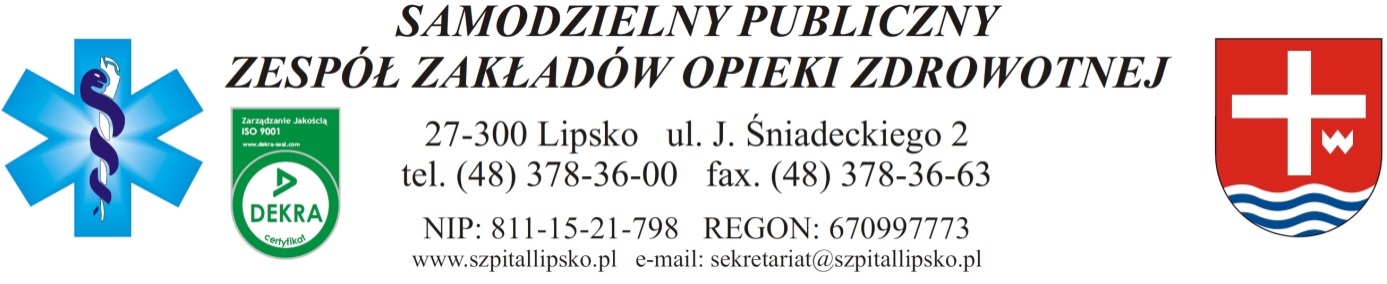 						                                                    Lipsko dnia 26.05.2020 r. Załącznik nr 6:Znak Sprawy:	ZP/05/2020Identyfikator postepowania:  25322d0d-ea9c-4007-a4a4-972d9e8274f7